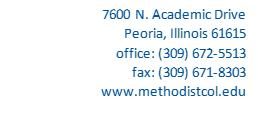 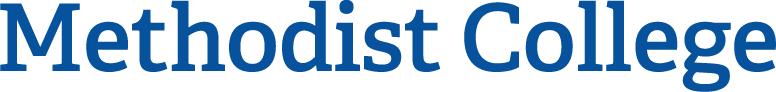 VCAA to Administrator Letter (date) Dear Click or tap here to enter text.,  (name of Administrator)A formal complaint has been filed by  (Complainant) against  (Respondent) regarding Click or tap here to enter text. (list brief description of complaint), and according to policy, has been placed in my office as Vice Chancellor of Academic Affairs.  I am assigning you the role of Administrator responsible for facilitating an Administrator Review as outlined in the Formal Complaint Process section of the most recent Student Handbook.Please follow the Administrator Review process as outlined in the Student Handbook paying particular attention to the timeline.  I have recorded the submission dates below to help track the progress of the allegation through the policy process. I have also included any supporting documents that were sent along with this complaint.Please return to me the results of your Administrative Review along with your recommendation as well as any supplemental documents acquired throughout your progress. Also, please completed your portion of the Record of Formal Complaint Process below as warranted.Thank you,(Name)Vice Chancellor of Academic AffairsEnc:	Formal Complaint Submission Form	 (List any supporting documentation received thus far) Record of Formal Complaint ProcessPlease include more information to accommodate the formal complaint process or additional steps unique to this particular case.  All dates are recorded as business days.  Complainant Reporting: Respondent Involved: Administrator: Step in Due ProcessDateStatusTimeline NotesFormal Complaint Submission FormMust be within 5 days of alleged event OR last Informal Complaint Process contactVCAA Complaint Notification to Respondent LetterTo be sent same day as VCAA to Administrator LetterVCAA to Administrator LetterMust be within 3 days of VCAA receiving the complaintAdministrator Decision Letter to ComplainantMust be within 10 days of being assigned the complaintAdministrator Decision Letter to RespondentTo be sent 10 days after Administrator Decision Letter to Complainant IF no appeal is filedComplainant Appeal to VCAA Letter OR Escalation CC to VCAA from AdministratorMust be within 10 days of receiving Administrator Decision Letter to ComplainantVCAA to Investigation Committee Letter Must be within 5 days from receiving Appeal to VCAA FormCommittee Meets with ComplainantCommittee Meets with RespondentInvestigation Committee Report to VCAAMust be within 15 day of committee assignmentVCAA Decision LetterMust be within 10 days of receiving committee reportComplete Records Filed by VCAA